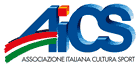 In data odierna, martedì 6 marzo 2018, alle ore 10.00, si è riunita la commissione di valutazione delle domande di candidatura al progetto di Servizio Civile Regionale Garanzia Giovani “Tutti per uno, sport per tutti”. La commissione risulta validamente costituita e così composta: - Prof. Luigi Bruni, Responsabile SCR presso AICS Lucca - Dott.ssa Margherita Ferrenti, coordinatrice Servizio Civile AICS Lucca - Prof.ssa Susanna Salati, operatrice di progetto AICS Lucca - Camilla Parisi, collaboratrice AICS LuccaAssume  della commissione Luigi Bruni che, alle ore 10.15, dichiara aperta la procedura di selezione e da avvio al controllo dei requisiti formali delle domande di candidatura. Dall’analisi delle domande su SCR risultano pervenute n. 22 candidature. Una delle candidate IRENE MARIONI si è ritirata prima della selezione. La commissione riscontra l’effettiva sussistenza di tutti i requisiti di ammissibilità previsti dal bando, ammettendo quindi alla successiva valutazione tutti i 21 candidati. La commissione passa quindi all’analisi delle singole domande e all’attribuzione dei relativi punteggi, procedendo per ognuna alla verifica delle precedenti esperienze svolte, dei titoli di studio, dei titoli professionali e di tutti i requisiti conoscitivi ed esperienziali utili alla valutazione curriculare dei candidati. I punteggi vengono attribuiti secondo i criteri stabiliti dalla Regione Toscana. Terminata la fase di valutazione curricolare, , individua nel giorno di sabato17 marzo 2018 la data utile per effettuare i colloqui finali di selezione. I colloqui saranno effettuati tutti nel corso del giorno indicato, a partire dalle ore 10.00. Tutti i candidati dovranno presentarsi presso la sede dell’AICS, in S. Nicolao 65. I candidati potranno presentarsi all’orario indicato oppure seguendo l’ordine di selezione come da tabella: Nel caso di mancata presentazione di un candidato al colloquio di selezione, questo comporterà l’esclusione automatica del candidato. Il Responsabile per il Servizio Civile provvederà a far pervenire ad ogni candidato, tramite idoneo mezzo, la comunicazione di convocazione per il colloquio con indicati la sede, il giorno e l’orario di presentazione. Il presidente di commissione dispone inoltre la pubblicazione del seguente verbale sul sito www.aicslucca.it. Al momento del colloquio verrà comunicato ai candidati il punteggio ottenuto dalla valutazione curriculare. Il Responsabile del Servizio Civile Luigi BruniLuigi Bruni- AULITO URSULA- BARBIERI ANTONIO- BIANCHINI ANDREA- CORTOPASSI CLARISSA- KONE’ MOUSSA10.00- LAZZERETTI LEONARDO- MAGADDINO EDOARDO- MASSEI DANIELE- MICHELINI MARTINA- NARDI FEDERICO11.00- NASSI GABRIELE- OLALEYE DURODOLA NOAH- PARCA BARBARA- RACITI TONY GIANMARIA- SALAM MAHAMUD ABDI12.00- SCOGNAMIGLIO SARA- SHAFI ABDIREZAK- SIMONELLI CHRISTIAN- SYLLA MOHAMED- ULQINI SAMUELE- URBANI GIOVANNI13.00